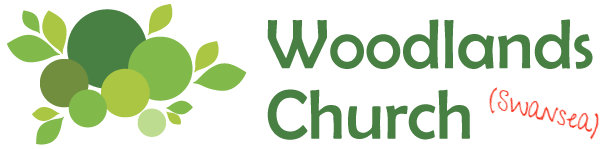 Job title: Youth WorkerLocation: Home basedHours: 15 hours per week (includes weekend and evening hours)Salary: £18,000 (pro rota)DBS Level: Enhanced Responsible to: Church leader responsible for young peopleJob purpose: To support and encourage young people in the church by helping them to understand the Christian faith, nurturing them as disciples, and providing a programme of activities to engage and interest them and contribute to the wider life of the church.Job description To oversee and develop work with young people within the church and with their friendsTo help young people to explore the Christian faith in a creative and dynamic way To recruit, motivate and train volunteer youth workers following safe recruitment practice To manage and administer the youth budget Work with other church staff to support each other as required Liaise with other local church youth workers and support young people in the church to participate in suitable events in the city as well as regionally and nationally. Any other related duties as from time to time may be required and are associated with the job purposeGenuine Occupational Requirement(Pursuant to schedule 9 of the Equality Act 2009)As the Church Youth Worker for Woodlands Church you will be expected to: Be in agreement with the Evangelical Alliance statement of faithBe an active disciple of Jesus ChristModel being a disciple of Jesus Christ, in the way you carry out your dutiesMore information on hoursA typical working might include:It is feasible that at certain times of the year you would work more than 15 hours in some weeks and less than 15 hours in other weeks.  For example, if we had a youth weekend away then this would clearly use up more hours than in a normal week! You will be flexible in your working arrangement and we’ll help make it work for you.  You will work from home as the church does not have its own office base – we use Gors Community Primary School for most of our gatherings.  We do have a part-time Church Worker so you’ll spend some time with them.  You’ll have regular meetings with one of our leaders to chat about your work and make sure you’re well looked after.Sunday10.30 – 12.30 (2 hours)Leading work with young people (at least 2 Sundays/month) and overseeing/supporting others to lead on other Sundays and being available to support young people pastorallySunday6.00 – 9.00 (3 hours)Leading a youth programme (largely social but also learning)Tuesday6.00 – 9.00 (3 hours)Leading a discipleship programme for young people (largely learning but also social)Any day7 hours Preparation / planning / meetings / events / pastoral support 